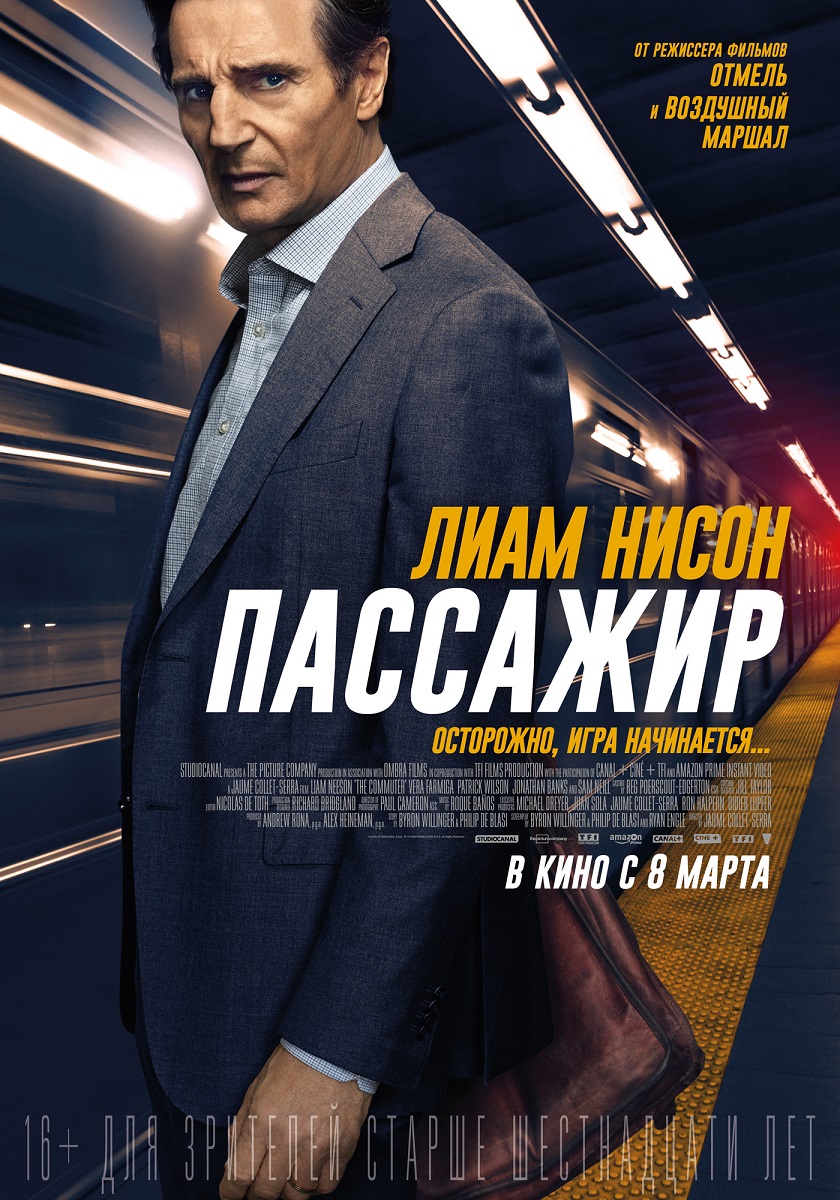 ПАССАЖИРThe CommuterВера Фармига соблазнительна и таинственна в роли Джоанны. Rolling StoneВ дополнение к очень высокому росту (1,93м) и целому ряду серьёзных киноролей Лиам Нисон обладает сверхъестественной способностью сочетать в себе одновременно обычного человека и супермена. Los Angeles TimesДата релиза в России: 8 марта 2018Жанр: триллерРежиссер:Жаума Кольет-Серра – Неизвестный, Воздушный маршал, Дитя тьмы, ОтмельВ главных ролях:Лиам Нисон – Номинация на Оскар; Список Шиндлера, Заложница, Звездные войны. Эпизод 1: Скрытая угроза, Бэтмен: Начало, Реальная любовь, Воздушный маршал, Банды Нью-ЙоркаВера Фармига – Номинация на Оскар; Мне бы в небо, Отступники, Заклятие 2, Исходный код, Под прикрытиемПатрик Уилсон – 2 номинации за Золотой глобус; сериалы Фарго, Ангелы в Америке, Астрал, Заклятие Сэм Нил – 3 номинации на Золотой глобус; Парк Юрского периода, Острые козырьки, сериал МерлинДжонатан Бэнкс – 5 номинаций на Эмми; Во все тяжкие, Лучше звоните СолуЭлизабет МакГоверн – Номинация на Оскар; Аббатство Даунтон, Битва титанов, Регтайм, Обыкновенные людиЕще вчера его день начинался с поездки на работу в одном и том же поезде, в компании уже давно знакомых лиц, но сегодня таинственная незнакомка предлагает ему поучаствовать в эксперименте. Одна остановка, чтобы принять решение, и единственный шанс из тысячи победить. Осторожно, игра начинается…Триллер ПАССАЖИР – это четвертый совместный фильм для актера Лиама Нисона и режиссера Жаума Кольет-Серра после успешных фильмов НЕИЗВЕСТНЫЙ; ВОЗДУШНЫЙ МАРШАЛ; и НОЧНОЙ БЕГЛЕЦ. Обоих захватил новый сценарий. Ведь последствия решений главного героя могут сказаться не только на всех пассажирах поезда, но и на их семьях.«Фильм ПАССАЖИР ставит перед зрителем вопрос: если бы кто-то попросил вас сделать нечто неожиданное и с вашей точки зрения необъяснимое в обмен на довольно крупную финансовую сумму, вы бы согласились? – рассказывает Жаума Кольет-Серра. – Эту философскую дилемму должен решить для себя главный герой нашего фильма – мужчина, который потерял работу, не имеет накоплений и должен в ближайшее время погасить ссуду за дом. Должен ли он заботиться только о себе или необходимо задуматься о возможных моральных последствиях своего решения? Мы хотели бы, чтобы этот вопрос задали себе и зрители нашего фильма».Нисона привлекло то, что он наблюдает всю историю глазами своего героя в режиме реального времени. «Мой персонаж понимает, что запустил невидимый механизм и теперь должен найти человека, который является его ключевой фигурой, – объясняет актёр. – Напряжение нарастает по мере того, как на каждой последующей остановке в поезд садятся новые пассажиры, а мой персонаж получает новую подсказку. Уровень опасности растёт по экспоненте, а фильм превращается в динамичный психологический триллер, напоминающий классические фильмы Хичкока - НЕЗНАКОМЦЫ В ПОЕЗДЕ или НА СЕВЕР ЧЕРЕЗ СЕВЕРО-ЗАПАД».Продюсер Алекс Хейнеман соглашается: «Мы с моим партнёром из компании The Picture Company Эндрю Роной читали сценарий и влюблялись в него с каждой последующей страницей. Нам очень нравится хичкоковский стиль повествования, герои которого оказываются в необычных ситуациях. Сюжет рассказывает о Майкле МакКоли – менеджере в страховой компании, который живёт с женой и сыном в Вестчестере (штат Нью-Йорк). Как и многие другие, он переживает финансовый кризис. Его сын готовиться к поступлению в колледж, обучение в котором стоит недёшево. Супруга Майкла не понимает, как семья до сих пор ухитряется оставаться на плаву.Однажды ситуация кардинально меняется к худшему: Майкл теряет работу. И это не единственная чёрная полоса в его жизни. Майкл возвращается домой в поезде, где к нему подсаживается очаровательная незнакомка, назвавшаяся Джоанной. Она делает ему неожиданное предложение: найти того, кому не место в этом поезде, в обмен на внушительную денежную сумму. Лёгкие деньги, подумаете вы. Но только не в том случае, когда вы – Майкл, бывший полицейский с обострённым чувством справедливости. Подчиняясь импульсу, Майкл соглашается разыскать «подозреваемого» в море пассажиров, используя свою смекалку и приобретённые в полиции навыки. Однако вскоре он вынужден признать, что оказался в центре зловещей ситуации, который может оборвать жизни всех пассажиров проезда, и только он один в силах этому помешать.Майклу необходимо выяснить, кому из пассажиров он может доверять. Он пытается обогнать время, чтобы раскрыть тайну, обнаружить убийцу и обезопасить железнодорожный состав и пассажиров.Творческий тандем режиссёра Жаума Кольет-Серра и актёра Лиам Нисон неоднократно привлекал внимание кинозрителей всего мира. В 2014 году в прокат вышел триллер режиссёра ВОЗДУШНЫЙ МАРШАЛ, собравший впечатляющие $222,8 млн., а в 2011 году Нисон сыграл главную роль в фильме НЕИЗВЕСТНЫЙ, который собрал в мировом прокате $130,8 млн. Актёр и режиссёр решили вновь объединить силы для съёмок триллера, местом действия которого на этот раз стал пассажирский поезд в Нью-Йорке.«Какая-то тайна окружает главного героя, тем временем напряжение на экране возрастает, - считает режиссер. - Этим приёмом часто пользовался Хичкок. Невольно в памяти всплывают его картины. На что герой готов пойти ради денег, не зная о последствиях своих действий? Когда с ним происходит что-то неожиданное, зрители подспудно соглашаются с решениями, которые приходят в его голову, однако же, не задумываются о возможных последствиях».«Мне нравятся фильмы, в которых рассказ ведётся от лица главного героя, – объясняет Кольет-Серра, – ведь в этом случае зритель знает в точности то же самое, что знает и сам герой. Аудитория следит за каждым его шагом и узнает, что семья персонажа в опасности, только когда об этом узнает он сам. Это ещё один приём Хичкока, связанный с визуальной стилистикой повествования. В поезде происходило достаточно событий, чтобы не было необходимости переносить действие на другие локации».При этом Жаума Кольет-Серра использовал в фильме ПАССАЖИР необычные ракурсы съёмки. «Мне хотелось, чтобы зрители ассоциировали себя с главным героем фильма больше, чем с любым другим персонажем, сыгранным Нисоном, – уточняет режиссёр. – Каждый день Майкл просыпается и отправляется на работу ради благополучия своей семьи. Но однажды по случайному стечению обстоятельств он оказывается на распутье – ему предлагают крупную сумму в обмен на поступок, который противоречит его принципам. Однако Майкл поймет это лишь со временем. Ему помогают другие пассажиры, но они не владеют ситуацией, не управляют поездом».Продюсер Эндрю Рона считает, что новая работа сценаристов Байрона Уиллингера и Фила ДиБлейси удивит зрителей: «Читая сценарий, я поражался, как сценаристам удавалось удерживать внимание читателя, – отмечает он. – Герою делают странное предложение, в результате которого он оказывается в ловушке. В таких фильмах, как СКОРОСТЬ, мне очень нравится глубина проработки персонажей, уровень интриги и степень динамики».Нисона в его герое привлекло то, что его персонаж – не супергерой, а обычный человек. «Майкл ездит одним и тем же маршрутом уже 10 лет, – рассказывает актёр. – Пять дней в неделю его жизнь повторяется по одному сценарию, пока однажды он не получает уведомление об увольнении. Майкл не знает, как сообщить эту новость жене, особенно учитывая то, что его дом дважды заложен. Выпив в местном баре с бывшими сослуживцами из полицейского управления, он садится в поезд и направляется домой. Ему предстоит всерьёз обдумать то, как сообщить новость супруге и сыну. В поезде к нему подсаживается таинственная незнакомка и спрашивает: «Не могли бы вы оказать мне услугу за $100.000?» Он полагает, что это розыгрыш, однако женщина предлагает ему найти в особом месте в салоне поезда пакет с четвертью упомянутой суммы. Он находит деньги, и вот – игра началась».Помимо интригующего сценария и сложного персонажа Нисон не мог отказать себе в удовольствии вновь поработать с Жаума Кольет-Серра. «Мне очень нравится работать под началом Жаума, – признается актёр. – Я встречался с ним шесть или семь лет назад на съёмках фильма НЕИЗВЕСТНЫЙ, и мы как-то сразу нашли с ним общий язык. Мы не тратим время на доскональную проработку сценария. Мы напоминаем хорошо сработавшуюся танцевальную пару, и на каждом последующем фильме наши «танцевальные па» становятся все более и более отточенными. Он серьёзно облегчает мою работу, и я, по его словам, отвечаю ему тем же. Для меня это самый приятный комплимент. Жаума – настоящий кинематографист, он всегда держит в подсознании весь сюжет будущего фильма и чётко видит вектор развития событий. Он глотает фильмы, как заядлые читатели глотают книги. Он обожает кинематограф, и у него отлично развита интуиция на постановку и развитие каждой сцены. Жаума очень напоминает мне Стивена Спилберга. Я всецело ему доверяю – он очень, очень, очень особенный режиссёр».Режиссёрский талант Кольет-Серра сразу виден. Его невероятное трудолюбие во время подготовительного процесса, образность мышления, необычный подход к съёмкам и находчивость в организации съёмок динамичных сцен впечатлили многих. Рассказывает продюсер Алекс Хейнеман: «Наше последнее собрание перед стартом съемок напоминало мастер-класс в компании Columbia! Жаума очень щепетилен при планировании, поэтому подробно описал съёмочной группе практически каждый кадр будущего фильма. Это очень впечатляло. На каждый съёмочный день у него был приготовлен подробнейший план того, как должна выглядеть сцена. Жаума и наш оператор Пол Кэмерон понимали друг друга с полуслова, и съёмочный процесс был весьма органичным, хотя актёрам, конечно, приходилось не сладко. Жаума предельно чётко представляет себе весь фильм. Он не из тех режиссёров, которые снимают картину на несколько камер. Он точно знает, что хочет увидеть на мониторе, и как потом этот кадр должен быть смонтирован».Зритель оценит образность мышления Кольет-Серра уже на вступительных титрах к фильму. «Картина называется ПАССАЖИР – в само название заложена некая рутина и монотонность, - рассказывает Жаума. - Несложно представить, как Майкл на протяжении 20 лет просыпается каждый день в 6 часов утра, приходит на одну и ту же платформу в одно и то же время, садится в один и тот же поезд, а спустя 12 часов на этом же поезде возвращается домой. В этом нет ничего необычного, это настолько обыденно, что любой из нас сможет эту монотонность понять и прочувствовать».«Мне нужно было как-то подчеркнуть эту рутину, и в этом состояла первая режиссёрская трудность, – продолжает Кольет-Серра. – Разумеется, можно было просто снять, как Майкл приветствует других пассажиров – зрители бы поняли, что он знает всех на этом рейсе, потому что путешествует одним и тем же маршрутом довольно давно. Но я решил начать фильм со сцены, в которой показал несколько дней недели. Сначала – понедельник, затем – вторник и так далее. Кадры сливаются в однообразный коллаж, меняются только детали – фон, одежда, погода, при этом поведение главного героя не меняется ни на йоту, поскольку он привык делать одно и то же изо дня в день. Это очень интересный способ начать фильм, поскольку у зрителя сразу появляется ощущение, что он сам из года в год, день за днём катается на этом же поезде. Мне было очень важно начать картину именно с этой сцены, чтобы зритель почувствовал себя на поезде вместе с Майклом».Продюсер Эндрю Рона признается, что был удивлен необычной творческой находкой режиссёра: «Миллионы людей ежедневно приезжают на работу в Нью-Йорк на поездах, и Жаума удалось передать монотонность этих ежедневных поездок в общественном транспорте. Ведь многие из нас просыпаются, одеваются, идут на работу (и нередко добираются на электричке или метро), а затем тем же путём возвращаются домой. И так продолжается из года в год. Мы смогли показать течение времени практически всего года за счёт изменения вида за окном и одежды пассажиров и, тем самым, перенесли зрителя в мир Майкла. Как только вступительные титры закончатся, картина вернётся в режим реального времени. Фактически все 120 минут фильма вы проведёте в этой железнодорожной поездке».Помимо ПАССАЖИРА Кольет-Серра снял ещё два триллера о замкнутом пространстве – ВОЗДУШНЫЙ МАРШАЛ и ОТМЕЛЬ. Оба фильма были хорошо приняты зрителями, которые охотно составили компанию попавшим в безвыходную ситуацию героям.Продюсер Алекс Хейнеман отмечает, что исключительная энергетика Кольет-Серра превращает любой фильм в головокружительный аттракцион, несмотря на ограниченное пространство действия: «Жаума не теряет ни секунды фильма. Его картины отличаются впечатляющей динамикой и захватывающим саспенсом, так что никогда не знаешь, что произойдёт в следующую секунду – будь то ОТМЕЛЬ с Блейк Лайвли или ВОЗДУШНЫЙ МАРШАЛ и ПАССАЖИР с Лиамом Нисоном. В центре сюжета всегда – обычный человек, попавший в необычную ситуацию».Эндрю Рона находит много общего с творчеством Хичкока: «Альфред Хичкок нередко снимал фильмы, в которых большая часть действия происходила в рамках одной локации – достаточно вспомнить картины ОКНО ВО ДВОР; ВЕРЕВКА; или В СЛУЧАЕ УБИЙСТВА НАБИРАЙТЕ «М». Эта концепция позволяет зрителям полностью сосредоточиться на персонажах, не отвлекаясь на смену локаций или, скажем, погодные условия. Жаума перенял этот приём у Хичкока. Его можно назвать современным мастером триллера и саспенса».В отличие от фильма ВОЗДУШНЫЙ МАРШАЛ, который запирал зрителя на переполненном летящем самолёте, ПАССАЖИР позволяет покинуть основную локацию, чтобы побывать в доме и в офисе главного героя, разумеется, в рамках ежедневного путешествия на работу и обратно. Эндрю Рона рассказывает: «В этом фильме Жаума раздвинул рамки, действие происходит не только на замкнутой локации, поэтому все реалистично. Но в центре сюжета, конечно же, детективная история в замкнутом пространстве. Вы вместе с Майклом преодолеете все тяжкие этого триллера, будете пытаться вычислить негодяя и его мотивы. Благодаря выбранному стилю съёмки вы будете находиться в компании главного героя в режиме реального времени, стремясь понять, что же происходит. Разгадку вы не найдёте вплоть до самого финала».ПАССАЖИР станет третьей совместной работой Эндрю Роны и Кольет-Серра. На протяжении восьми лет продюсер наблюдал за тем, как режиссёр набирает творческую силу, обретает свой уникальный голос. «Впервые я встретился с Жаума на съёмках фильма ДИТЯ ТЬМЫ, – вспоминает Рона, – и должен признаться, что впечатлён, насколько он поднялся, как режиссёр. Он отлично поработал над фильмами НЕИЗВЕСТНЫЙ и ВОЗДУШНЫЙ МАРШАЛ, превратив простые по сути идеи в крайне захватывающие и интересные фильмы. Таким образом, ПАССАЖИР – всецело его детище. Не могу представить себе другого режиссёра, который бы так виртуозно снял фильм на подобную тему, проник в материал, рассмотрел его изнутри и превратил в современный триллер».«В работе над ним мы ориентировались на такие картины, как БЕГЛЕЦ, СКОРОСТЬ, смешивая их с толикой Хичкока и Агаты Кристи. Мы подняли планку требований на новую высоту».Рона был особенно впечатлён стилем работы Кольет-Серра. «Жаума очень тщательно прорабатывает весь сценарий, – рассказывает продюсер. – Он разбирает его, если можно так выразиться, по кирпичикам и видит эпизод с разных сторон. Каждому персонажу он придумал подробную легенду и знал мотивацию каждого из них. Когда Жаума закончил подготовку и приступил к съёмкам, он знал о будущем фильме практически всё, и съемочный процесс стал удовольствием. Камера для него чуть ли не самостоятельный персонаж. Он учел все мельчайшие нюансы, которые вы, возможно, даже не заметите, не найдете в сценарии, но они влияют на развитие событий. Жаума беспокоился не только о сюжете и персонажах, но и о настроении, тональности и способах съёмки».Кинематографистам было крайне важно, чтобы зрители почувствовал себя в центре происходящего. Для этого нужно было подобрать актёра на главную роль, с которым зритель мог бы себя ассоциировать. Именно глазами главного героя аудитория будет наблюдать за развитием событий: зрители будут узнавать о чем бы то ни было вместе с Майклом.Когда настало время выбирать претендента на главную роль, Рона и Хейнеман, не сговариваясь, подумали об актёре, способном справиться с такой сложной работой - Лиаме Нисоне. «Он чем-то напоминает современного Джона Уэйна, – считает Алекс Хейнеман. – Есть в нем и что-то от Джимми Стюарта. Его персонажи очень симпатичны, хотя он сам свою симпатичность скромно утаивает. Не многие актёры способны играть одним взглядом, но Лиам, вне всяких сомнений, - один из них. Он может передать мельчайшие нюансы эмоции. Именно поэтому он так хорош в триллерах. У Жаума очень живое воображение, он предпочитает показывать, а не рассказывать».Эндрю Рона отмечает, что умение Нисона искренне переживать располагает к нему зрителя: «Я обожаю работать с Лиамом. С ним очень легко, он настоящий профессионал и целиком отдаётся работе. Среди современных актёров мало найдётся тех, кто справится с подобными ролями, так что Лиам особенный. В нём есть какая-то уникальная привлекательность. Он силен, но при этом раним. Его персонажам веришь искренне. В фильме ПАССАЖИР камера следует за его героем практически неотступно и в режиме реального времени, так что Лиам находится в кадре практически каждую минуту фильма. Поэтому нам было очень важно, чтобы актёр расположил к себе зрителей с самого начала картины».«Лиам не допускает ошибок, – уверенно заявляет Кольет-Серра. – Он фантастический актёр. На съёмках каждого последующего фильма я сам себе напоминал мальчишку в рождественское утро, поскольку не знал, с каким персонажем Лиам меня познакомит. С первого дубля первого же съёмочного дня он полностью перевоплощался в героя, это касалось всего, включая поведение и даже выражение глаз. За годы совместной работы я, наверное, выучил лицо Лиама вплоть до мельчайшей морщинки, и все же ему удаётся меня удивить чем-то новым и необычным, меняясь до неузнаваемости ».ВСЕ НА БОРТ!Роли второго планаВ помощь Лиаму Нисону продюсеры пригласили как звёзд мировой величины, так и новичков в кинематографе. Роль Джоанны досталась Вере Фармиге, которая ранее работала с Кольет-Серра на съёмках фильма ДИТЯ ТЬМЫ. В конце рабочего дня Майкл уходит из офиса и садится на поезд, направляясь домой. Ему предстоит рассказать семье о том, что он потерял работу, и им грозит неизбежное банкротство. В кресло напротив садится женщина, которую раньше Майкл никогда в этом поезде не видел. Она представляется Джоанной и без лишних разговоров предлагает Майклу необычную сделку: у неё украли нечто ценное, и воришка находится в поезде. Если Майкл сможет найти его, Джоанна его щедро вознаградит.Фармига вспоминает, как она попала на этот проект: «Жаума прислал мне электронное письмо со словами: «Не хочешь ли прокатиться в поезде с Лиамом Нисоном?» На что я ответила: «Неожиданное предложение… Все зависит от цены за билет». Вообще, мне очень понравилось то, как в фильме поднимаются вопросы морали. Для меня картина стала неким подобием фильма ДЬЯВОЛ И ДЭНИЕЛ УЭБСТЕР, но только в форме динамичного, высокооктанового триллера, и мне это очень понравилось. ПАССАЖИР, несмотря на то, что это жанровый фильм, -  поучительная история. Майкл великолепно сыграл роль Фауста и вскоре очень пожалел о том, что принял предложение таинственной незнакомки. Джоанне досталось амплуа искусительницы, которая заманивает несчастного в ловушку и весь фильм играет им, как марионеткой».Подобная роль потребовала от Фармиги активизации всех творческих резервов. «Мне хотелось вжиться в образ Джоанны, которую окружает некий таинственный, почти сверхъестественный ореол, – объясняет актриса. – Я не рассматривала свою героиню, как плохую или хорошую. Она воплощение и добродетели, и порока, в буквальном смысле встряхивает человека, выдёргивает его из повседневной рутины. Мы все рано или поздно сталкиваемся с дилеммами, которые проверяют нас на морально-нравственные устои, и Джоанна – мастер создавать подобные дилеммы. Я не думаю, что она – дьявол; напротив, Жаума говорит: «Она – Бог!»Фармига была рада вновь встретиться с Кольет-Серра, с которым прежде она работала на съёмочной площадке фильма ДИТЯ ТЬМЫ. «Мы начали с того же момента, на котором прервались в предыдущий раз, – говорит она. – Мне очень понравилось работать с ним. Его выгодно отличает от других режиссёров то, что он работает за камерой и всё время на виду, он всегда готов помочь. Поэтому даже если фильм масштабный и внушительный, тебя не покидает ощущение камерности. Это делает съёмочный процесс очень интимным».Кольет-Серра убеждён, что Фармига составила идеальную пару Лиаму Нисону. «Я обожаю Веру, – признается он. – На съёмках фильма ДИТЯ ТЬМЫ мы отлично поладили, и с тех пор я мечтал вновь поработать с ней. Больше того, мне хотелось свести на одной площадке Веру и Лиама.  Так что, когда я прочитал сценарий ПАССАЖИР, у меня не было сомнений, кто должен сыграть главную женскую роль. Я буквально умолял её взяться, она великодушно согласилась и, надо сказать, справилась с работой идеально».«Вере удаётся передать все нюансы характера своей героини, но она, кажется, не прилагает для этого никаких усилий, – продолжает режиссёр. – Она очаровывает камеру, а через нее – и зрителя. Видеть её и Лиама вместе в одном кадре очень интересно».Разумеется, актрисе очень импонировала работа с Нисоном в кадре. «Я не была знакома с Лиамом до съёмок, – говорит Фармига. – Лиам – живая легенда кинематографа! В нем есть все, что я так люблю и ценю в мужчинах – он силен, неутомим, добр и открыт. У него большое сердце и пытливый ум. Лиам очень раним, но при этом крепко стоит на ногах. Его хочется крепко-крепко обнять. Он такой классный!»Нисон тоже высоко ценит Фармигу: «Вера играет ту самую загадочную женщину. Она удивительная актриса, никогда не знаешь, открыла ли она все карты тебе или в запасе есть ещё секретное оружие. Работает ли она в полиции? В ФБР? Хороший она персонаж или плохой? Все это она держит глубоко внутри. Она всегда была в моем персональном списке актрис, с которыми мне хотелось бы поработать».Продюсер Эндрю Рона говорит: «Нам очень повезло заполучить Веру Фармигу на роль Джоанны. Вера невероятно талантливая и разноплановая актриса, она играла и положительных, и отрицательных героинь. Всё своё мастерство она вложила в образ Джоанны – искусного кукловода, дёргающего главного героя за ниточки. Она настолько тщательно скрывала свои эмоции, что ты нипочём не догадаешься, хорошая она или плохая. Это было очень важно для всего фильма, поэтому мы все очень благодарны ей за талант».На роли второго плана Жаума Кольет-Серра подыскивал актёров, которые могли бы вжиться в роли персонажей разных социальных слоёв. Пассажирский поезд доставляет ньюйоркцев из пригорода в финансовый центр города. По пути в общие вагоны садятся самые разные люди, первого класса нет, поэтому представители всех социальных слоёв едут вместе. «Я решил прокатиться в поезде и понаблюдать за пассажирами, – говорит режиссёр. – На станциях садились разные люди, и в фильме мы должны были это передать. Мне крайне важно было подчеркнуть, что Майкл принадлежит обеим граням социального мира – он работает в финансовом районе, но при этом он обычный человек. Вполне возможно, в прошлом он трудился на менее престижной работе, чтобы прокормить свою семью и дать ей все самое лучшее. Неожиданно его увольняют, и с работой он теряет и надежды на завтрашний день. Он садится в поезд по пути домой и наблюдает за пассажирами – каждый из них переживает свою личную драму. Все они не знакомы друг с другом, но что-то их объединяет, и это что-то сыграет важную роль в финале фильма».К отбору актёров второго плана Кольет-Серра подошёл очень тщательно. «Суть в том, что в пассажирах зрители должны узнавать самих себя», – объясняет режиссёр. Из сотни находившихся в поезде человек подавляющее большинство – обычные люди. Майклу приходится заручиться поддержкой тех, кто может ему помочь и кому он сам может доверять. Один из них – Уолт (Джонатан Бэнкс), знакомый Майкла по этому маршруту; другой – Тони (Энди Найман), обычный парень из Нью-Йорка, который одалживает главному герою фильма телефон. Все прочие попадают под подозрение, включая студентку Гвен (Флоренс Пью); Дилана (Киллиан Скотт), украшенного татуировками молодого человека, которого Майкл вспоминает с большим трудом; Винса (Шазад Латиф), типичного брокера с Уолл-Стрит; громилу-строителя Джексона (Роланд Мюллер); Оливера (Кобна Холдбрук-Смит), измученного парня с гитарным кофром в руках; и Сэма (Колин МакФарлэйн), кондуктора на этом маршруте.Кольет-Серра счёл необходимым окутать некоторых спутников Майкла ореолом таинственности, чтобы главный герой вместе со зрителями терялся в догадках, кто причастен к этой опасной игре. «Помимо главной тайны, я хотел наполнить фильм множеством менее значительных секретов, – объясняет он. – Видя нового персонажа, вы не будете знать, что он делает в этом поезде, что у него в сумке и почему он ведёт себя именно так, а не иначе. Все они оказываются связаны сюжетом фильма, и очень важно знать, о чем они думают и что собираются предпринять. Очень важно было удерживать заинтересованность зрителя ко всем персонажам фильма, только в этом случае развязка была бы приятной неожиданностью».Актёрский состав можно было с полным правом назвать интернациональным. Роли второго плана сыграли Сэм Нил (Австралия), Роланд Мюллер (Дания), Флоренс Пью (Великобритания), Кобна Холдбрук-Смит (Британия и Гана), Клара Лаго (Испания), а также американцы Патрик Уилсон, Элизабет МакГоверн и Джонатан Бэнкс.Патрик Уилсон сыграл роль Мёрфи, бывшего сослуживца Майкла из полиции Нью-Йорка. Актёра было несложно уговорить сыграть роль в фильме. «Лиам Нисон лидирует в моем списке актёров, с которыми я рад работать вместе, – признается Уилсон, который уже встречался с Нисоном на съёмочной площадке фильма КОМАНДА «А». – С творчеством Жаума Кольет-Серра я, если честно, не знаком, но моя хорошая подруга Вера Фармига сказала, что он лучший, и у меня нет оснований не верить ей на слово».Уилсон по достоинству оценил личные и профессиональные качества, которые Нисон демонстрировал во время работы. «Востребованность Лиама в триллерах, как мне кажется, в его добросердечности, – считает Уилсон. – Какого бы персонажа он ни играл, ему симпатизируешь. Всегда хочется, чтобы у него все получалось, сколь расстроенным и обозлённым он бы ни казался. В Лиаме мне особенно нравится то, что одного взгляда достаточно, чтобы понять – его герой, Майкл, через многое прошёл, его жизнь складывается сейчас не лучшим образом, и он пытается с оптимизмом смотреть в будущее».По словам Кольет-Серра, международный актёрский состав обогатил фильм: «Непросто снимать фильм не в стране, где по сюжету происходит действие. Мы снимали фильм ПАССАЖИР в Великобритании. Нам, конечно, пришлось привезти нескольких актёров из США, но большая часть актёрской труппы была британцами с безупречным нью-йоркским акцентом. Нам очень повезло подобрать молодых и перспективных актёров. У них большое будущее и крупные роли в других фильмах. Так что я рад, что мне удалось поработать в таком коллективе».СТРОИТЕЛЬСТВО ПОЕЗДАСъёмочные площадки и локацииКогда все актёры были утверждены на свои роли, начался десятинедельный съёмочный процесс на легендарной британской студии Pinewood. Некоторые натурные сцены, действие которых происходит в штате Нью-Йорк, снимались на студии Longcross в лондонском Суррее.Практически все события фильма происходят в движущемся поезде, что для Кольет-Серра и его закадровой команды было сопряжено с двумя трудностями. Во-первых, необходимо было сделать историю интересной, несмотря на то, что декорации почти не менялись на протяжении всего фильма. Во-вторых, необходимо было продумать логистику будущих съёмок. «Мне не давал покоя вопрос – как сделать фильм интересным в визуальном плане, – говорит режиссёр. – Ни для кого не секрет, что поезда в фильмах выглядят скучными, впрочем, старые поезда, ходившие по ветке «Гудзон», сами по себе очень интересны. Они достаточно шумные, а кроме того, в них установлены допотопные системы контроля оплаты проезда – пассажирам необходимо прокомпостировать талончик при входе в салон. Мне показалось это занятным. Кроме того, нам помогло то, что поезд по дороге въезжал в тоннели, миновал платформы вокзала Grand Central, проезжал по Бронксу, над рекой Гудзон и каналами и лишь затем выезжал из города. Так что съёмочная площадка была по-разному освещена, а меняющиеся фоны не позволят зрителям скучать».Кольет-Серра знает толк в съёмках в людном транспорте вообще и в наземном общественном транспорте, в частности. Фильмы режиссёра переносили зрителей то в летящий самолёт (ВОЗДУШНЫЙ МАРШАЛ), то в немецкое метро (НЕИЗВЕСТНЫЙ), то в американские железнодорожные вагоны (НОЧНОЙ БЕГЛЕЦ). Базируясь на столь богатом опыте, режиссёр понимал, что снимать в настоящем движущемся поезде неудобно и непрактично. Единственный путь – снимать в декорациях, выстроенных на студии.Продюсер фильма Эндрю Рона объясняет: «Сколь бы ни было удивительно, Управление городского транспорта категорически возражало, чтобы мы снимали в поездах и на станции Grand Central; нам даже запретили пользоваться оборудованием железнодорожников. Нам пришлось все строить с нуля».Своими воспоминаниями делится художник-постановщик Ричард Бриджлэнд: «Один из продюсеров заявил: «Ничего сложного, это просто поезд». Я знал, что мы будем снимать в павильонах английской студии, несмотря на то, что действие фильма происходит в Нью-Йорке. Кроме того, по сюжету поезд проезжает и останавливается на нескольких узнаваемых станциях Нью-Йорка, таких как Grand Central. В отличие от нашего продюсера, я понимал, что это будет очень сложная работа».Бриджлэнд был убеждён в одном: и поезд, и прочие декорации должны были получиться предельно реалистичными. «Во время одного из наших первых разговоров с Жаума мы сошлись во мнении, что необходимо стремиться к максимальной достоверности, – говорит художник-постановщик. – Фильм сработает только в том случае, если зрители будут верить, что все происходит в реальном мире. Поэтому мы стремились избежать излишнего кинематографического лоска везде и во всем, где только это было возможно. Наш поезд получился действительно немножко запущенным, как настоящие поезда в подземке Нью-Йорка. Я побывал в железнодорожном депо в Огайо, недалеко от Кливленда, куда отвозят отслужившие свой срок поезда метро. Там я позаимствовал кресла, образцы отделки и некоторые другие фрагменты, которые впоследствии использовал в работе. Наш поезд получился вполне правдоподобным».Предыдущий опыт совместной работы с Кольет-Серра помогал Бриджлэнд в работе над декорациями. «По опыту съёмок фильма НЕИЗВЕСТНЫЙ я знаю, что Жаума любит использовать возможности камеры по полной программе, – говорит художник. – Каждый кадр он выверяет до мелочей. Он стремится найти способ снять сцену в один заход. Кроме того, он любит краны и плавные пролёты камеры над сценой. Я работал над декорацией площадью почти 80 м2 и высотой в три с лишним метра! Жаума хотел, чтобы камера могла двигаться внутри поезда, но при этом оставаться незаметной».Получив эту вводную, Бриджлэнд разработал и приступил к изготовлению декораций в павильоне студии Pinewood. Нью-йоркские электрички как правило состоят из шести или семи вагонов, длина каждого из которых составляет около 20-25 метров. Разумеется, построить столь масштабную декорацию было весьма затруднительно, поэтому кинематографисты решили ограничиться полутора вагонами, окружёнными хромакеем.Вагоны были выстроены со всеми деталями, включая функционирующие окна и двери, и могли раскачиваться вверх, вниз и из стороны в сторону, повторяя движения настоящего вагона. Для этого декорации были закреплены на специальной подвижной основе с вертикальной осью в центре вагона. Вся конструкция весила около 30 тонн. Чтобы убедиться, что система работает, вагоны установили на рельсы. В середине «поезда» была установлена гидравлическая тяга, которая дёргала вагоны, как во время движения. Чтобы сделать симуляцию движения ещё более достоверной, декораторы разложили на столах и креслах некоторые предметы, которые двигались в такт рывкам поезда, а двери между вагонами открывались и закрывались, повинуясь инерции. Кинематографисты воспользовались ещё одним трюком, пытаясь убедить зрителя в том, что состав действительно движется, – во время поворотов вагоны приближались или удалялись от хромакея, таким образом, складывалось ощущение, что вагон накреняется. Декорации поезда сделали разборными, чтобы в любой момент их можно было демонтировать и собрать в другом месте. То есть, в зависимости от конкретной сцены, рабочие могли оставить для съёмки только первую половину вагона или середину вагона, не нужные декорации убирались с площадки. Такая структура позволяла снимать сцену с крана или как будто камера закреплена на стене, при этом камера моментально могла перевестись с интерьерной на экстерьерную съёмку. Кинематографисты стремились минимизировать визуальные эффекты, обеспечивая большую реалистичность.«Мы хотели как можно больше сцен снять на камеру, без привлечения компьютерной графики, – объясняет Бриджлэнд. – Большим подспорьем стало и то, что актёры могли свободно прогуливаться по вагону, ощущая специфическую атмосферу нью-йоркской подземки».Декораторы меняли интерьер вагона для каждого съёмочного дня с учётом расположения всех актёров и статистов. В каждом из вагонов все вещи должны были находиться на тех же самых местах, что и на съёмках предыдущей сцены в конкретном интерьере. Это требовало тщательного планирования каждого съёмочного дня. «Это было не так просто, как кажется, – смеётся Кольет-Серра, – поскольку поначалу мы часто путались. Я появлялся на площадке со словами: «Так, в каком сегодня вагоне снимаем? Куда едем – туда или уже оттуда? И где моё законное кресло?» Мне пришлось проработать детальный план съёмок на каждый день. У меня были схемы расстановки предметов в каждом из вагонов, схема расположения актёров, стрелками указывалось, кто и куда будет двигаться в каждой из сцен. В начале каждого дня все знали, чем мы планируем заниматься. Но иногда все усложнялось, когда съёмки одной сцены приходилось разносить на несколько дней. Скажем, актёр мог вылезать из окна первого вагона, а в окно второго вагона забираться уже спустя неделю. Это был один и тот же поезд, просто снятый с разных ракурсов. Такие съёмки требовали длительной подготовки».Бриджлэнд понимал, что съёмки в павильоне потребуют не только проработанных декораций, но и не менее тщательно продуманного освещения. «Главная проблема со светом заключалась в том, чтобы создать иллюзию движущегося поезда, – объясняет художник, – поскольку свет из окон меняется по ходу движения поезда. Камера должна была находиться в стационарном состоянии, мы не хотели постоянно снимать с плеча. Кроме того, Жаума планировал снять несколько сцен камерой, пролетающей через весь салон вагона. Мне осталось придумать, как это сделать, не затягивая весь потолок в хромакей». В потолочные декорации Бриджлэнд встроил незаметные направляющие, к которым крепилась миниатюрная подвижная система с креплением для камеры. Конструкция могла перемещать камеру в пространстве, поднимать, опускать и произвольно вращать ее. «У нас получились восхитительные кадры – камера снимала весь вагон на 360º, при этом сама была не заметна», – добавляет Бриджлэнд.Жаума Кольет-Серра по достоинству оценил изобретательность Бриджлэнда и его команды, особо отметив, что устройство никоим образом не влияло на ощущение реалистичности сцен. «Все наши декорации были сделаны из тех же материалов, что и настоящие предметы, поэтому нам было довольно сложно снимать двери и окна, и тем более – демонтировать стены, – объясняет режиссёр. – Поэтому наши умельцы придумали и разработали миниатюрную люльку, направляющие которой скрыли в декоративных элементах под потолком. Она управлялась дистанционно двумя операторами: один контролировал перемещения в вертикальной плоскости, другой – в горизонтальной. Внутри поезда не было ни единого специалиста закадровой команды, так что актёрам было очень комфортно работать».Помимо интерьера и экстерьера вагонов, дизайнерам пришлось продумать виды из окон, а также декорации для сцен, в которых поезд останавливался на станциях. Снимать на британских станциях было невозможно, поскольку они кардинально отличаются от американских. Поэтому строителям пришлось строить станции в павильонах студии Pinewood. Остановки «Grand Central», «86-я улица», «110-я улица» и «125-я улица» были полностью выстроены с нуля, а конечные станции маршрута «Tarrytown» и «Cold Spring» снимались на станциях в южной Англии, которые были тщательно задрапированы.Бриджлэнд много работал в театре, и этот опыт ему очень пригодился. «Для меня съёмочная площадка была огромной театральной сценой, – объясняет художник. – Снаружи окна прикрывал хромакейный экран, за которым мы строили свои декорации. Экран позволял нам спокойно менять декорации, готовя их к съёмкам следующей сцены. Единственная сложность состояла в том, что длина платформы ограничивалась одним вагоном – в павильоне просто больше не было места. Поэтому мне пришлось установить в конце бутафорной платформы гигантские зеркала, чтобы визуально увеличить её длину».В зависимости от скорости движения поезда должно было динамично меняться и освещение, и вид из окон. «Когда мы снимали фильм ВОЗДУШНЫЙ МАРШАЛ, мы могли просто закрыть задвижки на иллюминаторах самолёта, – объясняет Кольет-Серра. – Даже когда задвижки были подняты, снаружи было видно только небо. На съёмках фильма ПАССАЖИР нам пришлось продумать более сложную систему игры света и тени, как каждый предмет будет отражаться в зеркальных поверхностях, как свет будет падать на лица актёрам, находящимся внутри поезда и так далее. Подготовка была очень серьёзной».К счастью, на съёмочной площадке работал знаменитый оператор Пол Кэмерон. Разрабатывая декорации, Бриджлэнд часто консультировался с Кэмероном, планируя расстановку осветительных приборов. Свет, проникающий из окон, должен был быть максимально реалистичным. Кроме того, состав периодически заезжал в тоннели, и света внутри поезда должно было быть достаточно, чтобы интерьер не казался чересчур темным. «В конечном итоге мы вмонтировали источники света в оконные рамы, – рассказывает Бриджлэнд. – В настоящих поездах такого нет, но в нашем случае это сработало идеально. Лампочки мы установили по всей длине вагона и могли, в случае необходимости, дать, скажем, три четверти мощности, чтобы сделать сцену немного темнее. Работу лампочек внутри вагона мы координировали с осветительными приборами Пола. В целом, это была самая технологически продвинутая площадка из всех, которыми я только занимался в жизни, если учитывать сложнейшую систему освещения и подвесную камеру».Невероятная работа, проделанная Бриджлэндом и его командой, впечатлила всех актёров и съёмочную группу. Лиам Нисон, фигурировавший чуть ли не в каждом кадре картины, говорит: «По сюжету поезд проезжает мимо моего дома в Нью-Йорке, так что я путешествовал этим маршрутом множество раз за последние двадцать лет. Вся наша съёмочная площадка представляла собой полтора вагона, поэтому было довольно сложно уследить, когда в каком вагоне происходит действие текущей сцены. Эти полтора вагона должны были играть роли всех вагонов состава, поэтому интерьер менялся очень часто. Отдельно стоит упомянуть декорации станций, на которых останавливался поезд. Как вы понимаете, я знаю их очень хорошо. Не представляю, как декораторам это удалось, но они воспроизвели их с точностью до мельчайших деталей. Вплоть до смятых картонок из McDonald‘s, лежащих в переполненных урнах».Продюсер Эндрю Рона вторит актёру: «Работать над этим фильмом было очень интересно. Мы снимали нью-йоркский поезд, но работали на лондонских студиях Pinewood и Longcross. Наши вагоны не двигались с места – вместо этого мы передвигали станции. Это было похоже на масштабную театральную постановку, в которой декорации выкатываются на сцену и вкатываются за кулисы. Наши декораторы построили настолько точные копии соответствующих вокзалов, что их было трудно отличить от оригиналов. Это было невероятно трудно, но крайне интересно».«В каком-то смысле это возврат к истокам кинематографа, – продолжает продюсер. – Если вспомнить, например, фильм НЕЗНАКОМЦЫ В ПОЕЗДЕ, то и его снимали не в настоящем поезде, а на студии. Движущиеся картинки проецировали на фоновый экран. Фактически мы делаем то же самое, но используя современные прогрессивные технологии. Мы строим наши полтора декоративных вагона в павильоне Pinewood, которым можем управлять для создания иллюзии движения. Гениальнейший оператор Пол Кэмерон создал феноменальную систему освещения, которая превратила нашу декорацию в настоящий движущийся поезд. То, чего мы добились в этой декоративной атмосфере, мы никогда бы не смогли сделать на настоящем поезде – это было бы, как минимум, очень опасно. Зрителям же будет казаться, что действие происходит в настоящем движущемся поезде. Хотя всё это – бутафория. Именно это и называется «магией кино».ТРЮКИ И ДРАКИНемаловажным развлекательным элементом фильма стали боевые сцены. Постановщик трюков Марк Ванселов работал с Нисоном уже 16 раз, поэтому отлично представлял, на что способен актёр и какие движения у него получаются особенно хорошо. «С учётом такого уровня понимания и доверия, мы могли поднимать планку на головокружительную высоту, – говорит продюсер Эндрю Рона. – Марк точно знал, как привести к общему знаменателю пожелания режиссёра и способности актёра».«Когда работаешь с актёром настолько часто, это и благо, и вред, одновременно, – считает Ванселов. – Всякий раз, когда мы встречаемся, мы хотим сделать что-то новое и интересное, разумеется, в рамках конкретного персонажа и истории. Всегда интересно узнавать и пробовать новые трюки и приёмы. Наш режиссёр Жаума Кольет-Серра ставил непростые, но увлекательные задания, с которыми мы стремились справиться».Не трудно догадаться, что ограниченное пространство в поезде накладывало на трюки свой отпечаток. «Каждую сцену борьбы мы ставили в разных местах поезда, некоторые проходили на ходу, другие – во время остановок, – объясняет Ванселов. – Недостаток пространства был сопряжён с некоторыми трудностями для актёров и каскадёров, но визуально поединки получились очень динамичными».Все поединки Ванселов подстраивал под способности Нисона: «Мы стремились показать поединки, в которых мог бы оказаться обычный человек. Сейчас трудно удивить кого-то батальными трюками, люди на экранах летают, как птицы. Герой нашего фильма отнюдь не супергерой и способен постоять за себя только благодаря полученному в своё время опыту. В прошлом он полицейский, и какие-то навыки сохранил по сей день. В остальном же это – обычный человек, попавший в нестандартную ситуацию. Мы прорабатывали хореографию поединков с учётом фигуры и физических способностей Лиама – в конце концов, в нем почти два метра. Кроме того, следовало учитывать навыки других актёров. Лиам целиком и полностью отдавался работе, так что зрители в большинстве сцен увидят именно его, а не каскадеров».В отношении трюковых сцен Нисон скромничает: «Я не часто выполняю трюки сам, оставляя это профессионалам, но мне очень нравятся трюки. Я очень много репетировал с Марком и каскадёрами – это необходимо, в противном случае есть риск получить или нанести увечье. Моя роль требовала определённой физической подготовки, поэтому каждое утро я начинал с 45-минутной разминки в спортзале, но это – часть работы».«Забавно, но Лиам постоянно повторял, что он уже староват для всего этого, – улыбается Рона. – А я ему на это: «Да брось, ты себя недооцениваешь». Клинт Иствуд все ещё сам выполняет свои трюки, а он намного старше Лиама. Лиам стремится, чтобы все трюки выглядели реалистично. Он отлично понимает, на что способен, какие трюки в его исполнении будут приняты зрителями за чистую монету. Он в очень хорошей физической форме. Он отрабатывал с Марком сложнейшую хореографию трюков и не жалел времени на тренировки. Лиам просыпался в четыре часа утра, шёл в спортзал, затем снимался весь день, а после завершения съёмок, уже ночью, репетировал с каскадёрами. У него нечеловеческая работоспособность. Я поражаюсь тому, откуда у него берётся энергия».***Кинематограф создан для того, чтобы провоцировать зрителей на те или иные эмоции. Именно этого надеется добиться Кольет-Серра своим фильмом ПАССАЖИР. «Если все мои фильмы что-то и объединяет, только то, что я захватываю зрителей в клещи и не отпускаю до самого финала, – говорит он. – Надеюсь, что и с этим фильмом я смогу добиться того же результата. Вас ожидает приключение – вы не будете понимать, что происходит, вплоть до самого финала, переживая бурю эмоций вместе с главным героем».ОБ АКТЁРАХЛиам НИСОН (Майкл МакКоли) – один из самых востребованных киноактёров в мире, как в мейнстриме крупнейших голливудских студий, так и в независимом кинематографе. Нисон был номинирован на премии «Оскар»®, «Золотой глобус»® и BAFTA Award за роль Оскара Шиндлера в драме Стивена Спилберга СПИСОК ШИНДЛЕРА, которая в 1993 году получила премию ««Оскар»®» в номинации «Лучший фильм».Три года спустя актёр сыграл роль легендарного ирландского героя в фильме МАЙКЛ КОЛЛИНЗ. Он вновь был номинирован на премию «Золотой глобус»®, а также получил премии Evening Standard British Film Award и Volpi Cup в номинации «Лучший актёр» на Венецианском кинофестивале.В 2004 году Нисон сыграл роль Альфреда Кинси в драме Билла Кондона КИНСИ. За эту роль он был номинирован на премии «Золотой глобус»® и Independent Spirit Award, а также получил премию сообщества кинокритиков Лос-Анджелеса.Недавно голос актёра можно было услышать на больших экранах в фэнтези Хуана Антонио Байоны ГОЛОС МОНСТРА, а также увидеть его в исторической драме Мартина Скорсезе МОЛЧАНИЕ, в политическом триллере Питера Ландесмана УОТЕРГЕЙТ. КРУШЕНИЕ БЕЛОГО ДОМА. Среди других работ актёра стоит отметить роли в трилогии ЗАЛОЖНИЦА; в остросюжетном триллере Джо Карнахана СХВАТКА; в драме Билле Аугуста ОТВЕРЖЕННЫЕ; в фантастическом боевике Джорджа Лукаса ЗВЁЗДНЫЕ ВОЙНЫ: ЭПИЗОД I - СКРЫТАЯ УГРОЗА; в фантастическом фильме Кристофера Нолана БЭТМЕН: НАЧАЛО; в комедийной мелодраме Ричарда Кёртиса РЕАЛЬНАЯ ЛЮБОВЬ; и в драме Мартина Скорсезе БАНДЫ НЬЮ-ЙОРКА.Нисон дебютировал на Бродвее в 1993 году и был номинирован на премию «Тони»® за роль в постановке театра Roundabout Theatre Company по пьесе Юджина О′Нила «Анна Кристи» 1921 года. Нисон является послом доброй воли UNICEF.Вера ФАРМИГА (Джоанна) сейчас снимается в сиквеле блокбастера ГОДЗИЛЛА. Кроме того, в скором времени её можно будет увидеть в политической драме Джейсона Райтмана ЛИДЕР [The Front Runner], основанной на реальной истории Гэри Харта. Также актриса недавно снялась в мрачном триллере В ПЛЕНУ с Джоном Гудманом; и в независимом фильме РАМКИ [Boundaries] с Кристофером Пламмером.В 2017 году Фармига появилась в пятом и финальном сезоне оригинального сериала канала A&E «Мотель Бейтсов» – современном приквеле культового фильма ПСИХО. В 2013-м актриса была номинирована на премию «Эмми»® в категории «Лучшая актриса в драматическом сериале». В 2016 году Фармига снялась с Мартоном Чокашем в приключенческом фильме Джордана Робертса СОЖГИ СВОИ КАРТЫ. Премьера фильма состоялась на Международном кинофестивале в Торонто. Прошлым летом актриса появилась в компании Патрика Уилсона в блокбастере Джеймса Вана ЗАКЛЯТИЕ 2, сиквеле фильма 2013 года. Каждая из картин собрала в мировом прокате более $300 млн.В том же 2016-м Фармига снялась в комедии Рики Джервэйса СПЕЦИАЛЬНЫЕ КОРРЕСПОНДЕНТЫ с Эриком Баной, Джервэйсом и Америкой Феррерой. Картина была снята по заказу Netflix.Патрик УИЛСОН (Мёрфи) – актер, зарекомендовавший себя с лучшей стороны и в бродвейских мюзиклах, и в масштабных блокбастерах. Пожалуй, самой значимой его работой на текущий момент стала роль Эда Уоррена во франшизе ЗАКЛЯТИЕ. Первый фильм вошёл в пятёрку самых кассовых фильмов о сверхъестественном. Сиквел - ЗАКЛЯТИЕ 2 - вышел в 2016 году и только за стартовый уикенд собрал $40 млн. Кроме того, недавно Уилсона можно было увидеть в фильме ОСНОВАТЕЛЬ с Майклом Китоном и Ником Офферманом.В скором времени Уилсон появится на больших экранах в фильме Warner Bros. АКВАМЕН режиссёра Джеймса Вана. Главную роль сыграет Джейсон Момоа, Уилсон исполнит роль суперзлодея DC Орма, Повелителя Океанов.В 2015 году Уилсон снялся в фильме ЛОВУШКА. Ему досталась роль Уолтера Стэкхауса, успешного архитектора и семьянина. В 2015 году актёр снялся в роли Лу Солверсона в телесериале «Фарго» с Кирстен Данст, Джесси Племонсом и Тедом Дэнсоном. За свою роль Уилсон был номинирован на премию «Выбор кинокритиков», Gold Derby и «Золотой глобус»® в категории «Лучший актёр сериала».Компания Уилсона Lost Rhino Films недавно закончила работу над одним проектом и работает над другим, в обоих снялся сам Уилсон. Комедийный триллер УБЬЁМ ЖЕНУ УОРДА с Эми Экер и Скоттом Фоули был выпущен на VOD в декабре 2014-го, а в кинотеатральный прокат – в январе 2015 года. В данный момент идут съемки триллера Уэйна Крэймера ПОЙМАН НА КРАЖЕ с Алеком Болдуином сейчас снимается.Критики по достоинству оценили роль Уилсона в драме Тодда Филда КАК МАЛЫЕ ДЕТИ, в которой он сыграл с Кейт Уинслет и Джеки Эрлом Хейли. Среди других его работ в кино стоит отметить роли в фильмах КОСМИЧЕСКАЯ СТАНЦИЯ 76; ЛИМУЗИН; СЕВЕР АДА; ПРОМЕТЕЙ; БЕДНАЯ БОГАТАЯ ДЕВОЧКА; ЦЕНА СТРАСТИ; ДОБРОЕ УТРО; БОЛЬШЕ, ЧЕМ ДРУГ; ВСЕ К ЛУЧШЕМУ; КОМАНДА «А»; ХРАНИТЕЛИ; ВЕЧЕР; ДОБРО ПОЖАЛОВАТЬ В ЛЭЙКВЬЮ!; ПАССАЖИРЫ; ЖИЗНЬ В ПОЛЕТЕ; ОДНОКЛАССНИКИ; НА ОСТРОЙ ГРАНИ; ЛЕДЕНЕЦ; ПРИЗРАК ОПЕРЫ; ФОРТ АЛАМО; а также в фильмах франшизы АСТРАЛ.Уилсон был номинирован на премии «Эмми»® и «Золотой глобус»® за неоднозначную роль Джо Питта в минисериале канала HBO «Ангелы в Америке». В основу сериала легли пьесы Тони Кашнера «Ангелы в Америке: На рубеже тысячелетий» [Angels in America: Millennium Approaches] и «Ангелы в Америке: Перестройка» [Angels in America: Perestroika], получившие множество наград. В феврале 2013 года Уилсон сыграл роль приглашённой звезды в получившем «Золотой глобус»® сериале HBO «Девочки». Кроме того, актёр снялся в медицинском сериале канала CBS «Одарённый», премьера которого состоялась в сентябре 2011 года.Дважды Уилсон был номинирован на награду «Тони»® в категории «Лучший актёр мюзикла», в том числе – за исполнение роли Керли в возрождённом на Бродвее мюзикле «Оклахома!» [Oklahoma!]. За ту же роль Уилсон был номинирован на награду Drama Desk Award. Первую номинацию на премию «Тони»® актёр заслужил своей ролью в бродвейском хите 2001 года «Мужской стриптиз» [The Full Monty], за которую он также был номинирован на премии Drama Desk и Outer Critics Circle Award. За роль в этом мюзикле Уилсон был также удостоен награды Drama League Award.В 2006 году актёр вернулся на Бродвей, сыграв в комедии Нила Саймона «Босиком по парку» [Barefoot in the Park]; его партнёршей выступила Аманда Пит. Одну из последних ролей на Бродвее Уилсон сыграл в спектакле по пьесе Артура Миллера «Все мои сыновья» [All My Sons]. На сцене он работал с Джоном Литгоу, Дайэнн Уист и Кэти Холмс.Уилсон родился в Вирджинии, а вырос в Санкт-Петербурге, штат Флорида. Он окончил университет Carnegie Mellon University, получив степень бакалавра изобразительных искусств. Его карьера началась с театральной сцены – он участвовал в гастролях спектаклей «Мисс Сайгон» и «Карусель». В 1999 году он сыграл главную роль во внебродвейской постановке «Яркие огни, большой город» [Bright Lights, Big City], получившей награду Drama League Award и номинированной на премию Drama Desk Award. В том же году Уилсон дебютировал на Бродвее в постановке «Чарующий ритм Гершвина» [Gershwin’s Fascinating Rhythm]. За эту роль он был удостоен премии Drama League Award.Уилсон со своей семьёй проживает в Нью-Джерси.Сэм НИЛ (капитан Хоуторн) известен во всем мире благодаря ролям в фильме-катастрофе ПАРК ЮРСКОГО ПЕРИОДА Стивена Спилберга и в получившей премию «Оскар»® музыкальной мелодраме ПИАНИНО Джейн Кэмпион. Среди других значимых работ актёра стоит отметить роли в фильмах ЗАКЛИНАТЕЛЬ ЛОШАДЕЙ Роберта Редфорда; ДВУХСОТЛЕТНИЙ ЧЕЛОВЕК Криса Коламбуса; ХРАНИТЕЛЬ Ральфа Зимана; и ОХОТА НА ДИКАРЕЙ Тайки Вайтити.Телезрителям Нил знаком по ролям в сериалах «Острые козырьки», «Тюдоры» и «Великий Мерлин». За роль в последнем актёр был номинирован на премию «Эмми»® в категории «Лучший актёр в главной роли» и на премию «Золотой глобус»® в категории «Лучший актёр».Недавно Нила можно было увидеть в фантастическом боевике ТОР: РОГНАРЁК, на съёмочной площадке которого он вновь встретился с режиссёром Тайкой Вайтити. Фильм Уорвика Торнтона МИЛАЯ СТРАНА выйдет в прокат в 2018 году. Картина получила премию кинофестиваля в Торонто и спецприз жюри кинофестиваля в Венеции.Элизабет МАКГОВЕРН (Карен МакКоли) известна как своими киноработами, так и театральными постановками и телепроектами. Самой известной стала её роль леди Коры в получившем множество наград сериале «Аббатство Даунтон», за которую актриса была номинирована на премии «Золотой глобус»® и «Эмми»®, а также получила премию Гильдии киноактёров SAG® Award.В 2016 году МакГоверн появилась на сцене Национального театра в новой постановке по пьесе Алекси Кей Кэмпбелла «Закат на вилле Талия» [Sunset at the Villa Thalia].МакГоверн можно было увидеть в комедийном боевике Мэттью Вона ПИПЕЦ и в эпическом боевике студии Warner Brothers БИТВА ТИТАНОВ с Сэмом Уортингтоном и Рэйфом Файнсом. Актриса была номинирована на «Оскар»® и «Золотой глобус»® за роль в драме РЕГТАЙМ, её второй работе в полном метре. МакГоверн дебютировала в кинематографе в фильме Роберта Редфорда ОБЫКНОВЕННЫЕ ЛЮДИ. На тот момент Элизабет ещё училась в актёрской школе Джуллиарда. Среди других работ МакГоверн стоит отметить роли в фильмах ОДНАЖДЫ В АМЕРИКЕ с Робертом Де Ниро; и НАПЕРЕГОНКИ С ЛУНОЙ с Шоном Пенном и Николасом Кейджем.МакГоверн хорошо известна завсегдатаям Вест-Энда. В 2013 году она получила премию Will Award от руководства театра Shakespeare Theatre Company. Актриса играла в постановках «Мизантроп» (театр Young Vic), «Три дня дождя» (Donmar) и «Шинель» [The Shawl] Дэвида Мэмета (Arcola Theatre). В 2017 году МакГоверн вернулась на Бродвей в постановке по пьесе Джона Бойнтона Пристли «Время и семья Конвей».МакГоверн пишет и исполняет песни в составе группы Sadie and the Hotheads, с которой гастролирует по всему миру.Джонатан БЭНКС (Уолт) родился и вырос в Вашингтоне. Его актерская карьера началась более 50 лет назад – в 1969 году ролью в мюзикле «Волосы».Бэнкс был четырежды номинирован на премию «Эмми»®. В 2015 и 2016 годах номинации ему принесли роли в первых двух сезонах сериала «Лучше звоните Солу». В 2013-м номинацией была отмечена роль в сериале «Во все тяжкие», а в 1989 году – амплуа Фрэнка МакПайка в телефильме УМНИК, который спродюсировал Стефен Дж. Кэннел. Из более сотни фильмов и сериалов с участием Бэнкса стоит отметить картины ПОЛИЦЕЙСКИЙ ИЗ БЕВЕРЛИ-ХИЛЛЗ; 48 ЧАСОВ; ПРОКЛЯТЫЙ СЕЗОН; ФЛИППЕР; КОРПОРАЦИЯ «БЕССМЕРТИЕ»; и ФЕРМА «МАДБАУНД».Флоренс ПЬЮ (Гвен) получила самые лестные отзывы критиков за роль в фильме ЛЕДИ МАКБЕТ, который вышел в прокат в 2016 году. Премьера состоялась на кинофестивале в Торонто. Роль Катерины критики назвали «ошеломляющей», «завораживающей» и «настоящим откровением». Флоренс получила награду авторитетного издания Screen International «Самая многообещающая актриса», премию BAFTA Award в номинации «Прорыв года», а также премию Malone Souliers Award в номинации «Прорыв года» на церемонии вручения наград Evening Standard British Film Award. Недавно Пью закончила сниматься в фильме БОРЬБА С МОЕЙ СЕМЬЕЙ по заказу WWE и Film4. Сценаристом и режиссёром выступил Стивен Мерчант, компанию Пью на съёмочной площадке составили актёры Джек Лауден, Лина Хиди, Ник Фрост, Дуэйн Джонсон и Винс Вон. Картина выйдет в прокат в следующем году.Пью дебютировала в полном метре в фильме Кэрол Морли ПАДЕНИЕ. За эту роль актриса была номинирована на премию «Лучший дебют» на кинофестивале BFI в Лондоне. Пью также снялась в ужастике Олаф де Флёра Йоханнессона ТИШИНА [Hush].На телевизионном экране Пью появлялась в сериале ITV «Марчелла» с Анной Фрил и Лаурой Кармайкл и в фильме ГОРОД-СТУДИЯ студии Warner Bros. Television.О ЗАКАДРОВОЙ КОМАНДЕЖаума КОЛЬЕТ-СЕРРА (режиссёр) родился в Сант Ислэ де Валлата, маленьком городке неподалёку от Барселоны. В 18 лет он переехал в Лос-Анджелес, имея весьма ограниченные финансы и лишь базовое знание английского языка, но огромное желание стать кинорежиссёром. Он поступил в Колумбийский колледж и начал подрабатывать монтажёром.На творчество Кольет-Серра оказали влияние работы таких режиссёров, как Дэвид Финчер, Спайк Джонс и Марк Романек. Раздумывая над темой выпускного проекта, Кольет-Серра решил снять не короткометражный фильм, а музыкальный видеоклип. К тому времени он скопил немного денег и получил глубокие знания в области монтажа. С этим багажом он снял клип на песню одной из малоизвестных местных групп. По счастью, это видео заметили представители некоторых продюсерских компаний. Ещё не закончив учиться, Кольет-Серра подписал контракт с компанией The End, став штатным режиссёром музыкальных видеоклипов.После съёмки нескольких музыкальных видео Кольет-Серра получил от студии небольшую сумму денег на съёмку пары короткометражных проектов. Он снял короткометражку на две с половиной минуты по заказу AOL. Картина была показана в рамках режиссёрской программы Saatchi & Saatchi на Каннском кинофестивале. С тех пор карьера Кольет-Серра пошла в гору. Он снимал рекламные ролики для компаний PlayStation, Budweiser, MasterCard, Miller-Lite, Pontiac, Smirnoff Ice, Renault, Verizon и 7Up, работая с такими агентствами, как McCann-Erickson, J. Walter Thompson, BBDO и TBWA Chiat Day.Сюрреалистичный, а подчас просто мрачный взгляд на мир Кольет-Серра привлекло внимание продюсера Джоэла Силвера, который в 2005 году предложил режиссёру снять фильм ДОМ ВОСКОВЫХ ФИГУР. В 2007-м любовь к футболу вернула Кольет-Серра в Испанию, где он снял картину ГОЛ 2: ЖИЗНЬ КАК МЕЧТА. В 2009 году режиссёр работал на съёмочной площадке фильма ДИТЯ ТЬМЫ, который был радушно встречен и зрителями, и критиками.В 2011 году на экраны вышел фильм НЕИЗВЕСТНЫЙ, главную роль в котором сыграл Лиам Нисон. В процессе монтажа картины Кольет-Серра и его друг Хуан Сола открыли в Лос-Анджелесе собственную студию Ombra Films.В 2014 году на лидирующие позиции по кассовым сборам в первый уикенд проката поднялся триллер ВОЗДУШНЫЙ МАРШАЛ, главную роль в котором вновь сыграл Лиам Нисон. Картина собрала в мировом прокате более $220 млн. В 2015-м Кольет-Серра и продюсер Майкл Тадросс выпустили триллер НОЧНОЙ БЕГЛЕЦ с Лиамом Нисоном и Юэлем Киннаманом. Год спустя Нисон появился в фильме ОТМЕЛЬ, главную роль в котором сыграла Блейк Лайвли. ПАССАЖИР станет четвертой совместной работой Жаума Кольет-Серра и Лиама Нисона.Хуан СОЛА (исполнительный продюсер) – бывший адвокат. Сейчас он занимает пост президента и основателя компании Ombra Films, которую он открыл вместе с режиссёром и продюсером Жаума Кольет-Серра.Среди проектов компании стоит отметить фильмы ЭКСТРАСЕНС 2: ЛАБИРИНТЫ РАЗУМА (StudioCanal); КРИВАЯ ЛИНИЯ (Universal); ЭДЕМ (Voltage Pictures); НА КРЮЧКЕ [Hooked Up] и ВЫМИРАНИЕ (Sony); и ОТМЕЛЬ (Sony) с Блейк Лайвли в главной роли.Сейчас Ombra вместе с компанией StudioCanal работает над фильмом ВОЗМЕЗДИЕ [Retribution], ремейком испанского фильма НЕИЗВЕСТНЫЙ, главную роль в котором сыграет Лиам Нисон. Кроме того, идёт подготовительный период работы над фильмом ЛИНИЯ ГОРИЗОНТА [Horizon Line], который финансирует компания Anton Capital, а продюсирует - SF Studios.Кроме того, Сола выступает сопродюсером номинированного на премию «Эмми»® фильма HBO СОЛОВЕЙ. Картину продюсирует компания Брэда Питта Plan B, а главную роль играет Дэвид Ойелоуо.Эндрю РОНА (продюсер) – ветеран полнометражного кинематографа и бывший руководитель студии. Сейчас продюсер работает над эпиком о ледниковом периоде АЛЬФА режиссёра Альберта Хьюза. Ранее Рона продюсировал триллер Universal Pictures ВОЗДУШНЫЙ МАРШАЛ с Лиамом Нисоном; и криминальный триллер ГАНМЕН с Шоном Пенном, Хавьером Бардемом и Идрисом Эльбой.В 2014 году Рона открыл компанию The Picture Company при финансовой поддержке европейского медиа-гиганта StudioCanal. The Picture Company сейчас работает над несколькими проектами, включая триллер Роберта Родригеса ПОБЕГ ИЗ НЬЮ-ЙОРКА [Escape From New York] студии Fox; триллер ВОЗМЕЗДИЕ [Retribution], который станет четвертой совместной работой продюсера Жаума Кольет-Серра и исполнителя главной роли Лиама Нисона; фантастический триллер Amblin Partners НЕОБЪЯСНИМЫЙ ФЕНОМЕН [Unexplained Phenomenon]; фильм сценариста и режиссёра Питера Ландесмана ПОСЛЕДНЯЯ БИТВА [The Last Battle] по бестселлеру по версии New York Times; остросюжетная драма Альберта Хьюза ТЕРПЕЛИВЫЙ, ремейк одноименного испанского фильма; и КОРПОРАЦИЯ студий Paramount Pictures и Appian Way Productions.С 2006 по 2013 годы Рона занимал должность президента Silver Pictures. Он спродюсировал несколько фильмов компании, включая комедию ПРОЕКТ Х: ДОРВАЛИСЬ, над которой он работал с Тоддом Филлипсом, и триллер НЕИЗВЕСТНЫЙ с Лиамом Нисоном. За время работы Роны в Silver Pictures компания спродюсировала десятки фильмов, включая всемирно известный комедийный детектив ШЕРЛОК ХОЛМС и постапокалиптичный триллер Альберта и Аллена Хьюзов КНИГА ИЛАЯ.С 2005 по 2009 годы Рона занимал должность сопрезидента Rogue Pictures (впоследствии – подразделения Universal Pictures), отвечая за всю производственную линейку, в частности за фильмы НЕЗНАКОМЦЫ; НЕРОЖДЁННЫЙ; ПОСЛЕДНИЙ ДОМ СЛЕВА; ТИПА КРУТЫЕ ЛЕГАВЫЕ; и анимационный фильм КОРАЛИНА В СТРАНЕ КОШМАРОВ, номинированный на премию «Оскар»® в категории «Лучший анимационный фильм».С 2000 по 2004 годы Рона работал сопрезидентом Dimension Films. Свою карьеру он начал в головной компании Dimension, Miramax Films. В то время компания выпустила немало блокбастеров, включая франшизы КРИК; ОЧЕНЬ СТРАШНОЕ КИНО; и ДЕТИ ШПИОНОВ; нуар Роберта Родригеса ГОРОД ГРЕХОВ; и комедию ПЛОХОЙ САНТА. В 2004 году Рона снялся в эпизоде сериала «Зелёный свет».Рона входит в состав руководства компании AMPAS. Он родился и вырос в Нью-Йорке.Алекс ХЕЙНЕМАН (продюсер) продюсировал триллер Universal Pictures ВОЗДУШНЫЙ МАРШАЛ с Лиамом Нисоном в главной роли; и триллер Screen Gems ВЗЛОМ. Кроме того, за свою карьеру Хейнеман разработал несколько оригинальных идей для успешных фильмов.В 2014 году Хейнеман основал компанию The Picture Company вместе со своим коллегой, ставшим партнёром Эндрю Роной. Содействие в открытии компании оказал европейский медиа-гигант StudioCanal. The Picture Company сейчас работает над несколькими проектами, включая триллер Роберта Родригеса ПОБЕГ ИЗ НЬЮ-ЙОРКА [Escape From New York] студии Fox; триллер ВОЗМЕЗДИЕ [Retribution], который станет четвертой совместной работой продюсера Жаума Кольет-Серра и исполнителя главной роли Лиама Нисона; фантастический триллер Amblin Partners НЕОБЪЯСНИМЫЙ ФЕНОМЕН [Unexplained Phenomenon]; фильм сценариста и режиссёра Питера Ландесмана ПОСЛЕДНЯЯ БИТВА [The Last Battle] по бестселлеру по версии New York Times; ремейк испанского фильма ТЕРПЕЛИВЫЙ, который Альберт Хьюз снимает для Studio 8; НАРКОВОЙНА [Drug War], который будет снимать Жаума Кольет-Серра; и КОРПОРАЦИЯ студий Paramount Pictures и Appian Way Productions. Кроме того, компания работает над несколькими телевизионными проектами, включая телефильм АМЕРИКОСЫ [The Westies] по книге Ти Джея Инглиша, который снимается совместно с Appian Way.С 2009 по 2013 годы Хейнеман занимал должность исполнительного вице-президента компании Silver Pictures, работая над несколькими проектами, включая комедию ПРОЕКТ Х: ДОРВАЛИСЬ совместно с Тоддом Филлипсом. Хейнеман сам предложил идею этого оригинального проекта, собравшего в мировом прокате более $100 млн. За время работы в Silver Pictures продюсер сотрудничал с такими именитыми актёрами, как Бен Аффлек и Стив Карелл. Silver Pictures спродюсировала более дюжины фильмов за то время, пока Хейнеман возглавлял направление.С 2005 по 2009 годы Хейнеман был вице-президентом Rogue Pictures (впоследствии – подразделения Universal Pictures), работая над такими фильмами, как НЕЗНАКОМЦЫ; ПОСЛЕДНИЙ ДОМ СЛЕВА; и анимационным фильмом КОРАЛИНА В СТРАНЕ КОШМАРОВ, номинированным на премию «Оскар»® в категории «Лучший анимационный фильм».С 2001 по 2005 годы Хейнеман работал в компании Dimension Films, осваивая премудрости продюсирования на примере нуара ГОРОД ГРЕХОВ и фильмов франшиз ДЕТИ ШПИОНОВ и ОЧЕНЬ СТРАШНОЕ КИНО.В 2013 году Hollywood Reporter включил имя Хейнемана в чарт «Лучшие 35 младше 35 лет», в который входят самые влиятельные деятели Голливуда.Хейнеман является членом Гильдии продюсеров Америки. Он родился и вырос на Лонг-Айленде (Нью-Йорк).Пол КЭМЕРОН (оператор) работал над многими значимыми проектами минувшего десятилетия.Недавно он закончил снимать пилотный эпизод сериала HBO «Мир Дикого Запада», сценаристом и режиссёром которого выступил Джонатан Нолаг, а продюсером – Джей Джей Абрамс. Премьерный показ сериала собрал 3,3 млн. зрителей, тем самым премьера стала самой рейтинговой на HBO. Кэмерон работал с 35-мм плёнкой, чтобы подчеркнуть масштабность происходящего на экране. За эту работу Кэмерон в 2017 году был номинирован на «Эмми»® в категории «Лучшая операторская работа в артовом сериале» и на премию Сообщества кинооператоров ASC Award в категории «Лучшая операторская работа в телефильме, фильме, минисериале или пилоте». Пилотный эпизод «Мир Дикого Запада» также участвовал в конкурсе Camerimage в 2016 году.Большую часть 2015 года Кэмерон провёл в Австралии на съёмочной площадке фильма Disney ПИРАТЫ КАРИБСКОГО МОРЯ: МЕРТВЕЦЫ НЕ РАССКАЗЫВАЮТ СКАЗКИ.За свою карьеру Кэмерон работал с такими режиссёрами, как Нильс Арден Оплев (ОДНИМ МЕНЬШЕ), Лен Уайзман (ВСПОМНИТЬ ВСЁ), Тони Скотт (ДЕЖАВЮ; ГНЕВ), Доминик Сена (ПАРОЛЬ «РЫБА-МЕЧ»; УГНАТЬ ЗА 60 СЕКУНД) и Майкл Манн (СОУЧАСТНИК).На съёмках фильма СОУЧАСТНИК Кэмерон опробовал новую на тот момент цифровую технологию. Сейчас фильм считается одной из крупнейших студийных картин, снятых на цифру. Кэмерон получил премию BAFTA Award и премию лос-анджелесского сообщества кинокритиков в номинации «Лучшая операторская работа».В 2003 году Кэмерон получил премии Clio и AICP за короткометражный фильм «Одолей дьявола» [Beat the Devil], который оператор снимал вместе с режиссёром Тони Скоттом. Сейчас фильм включён в коллекцию Музея современного искусства в Нью-Йорке. В 2008 году Кэмерон получил ещё одну премию Clio за ролик Volkswagen Golf: Night Drive режиссёра Ноама Мурро.Кэмерон проживает в Лос-Анджелесе.Из недавних работ Ричарда БРИДЖЛЭНДА (художник-постановщик) стоит отметить комедийный боевик сценариста и режиссёра Шейна Блэка СЛАВНЫЕ ПАРНИ с Райаном Гослингом и Расселом Кроу; фантастический боевик УЛЬТРААМЕРИКАНЦЫ с Джесси Айзенбергом и Кристен Стюарт; мелодрама обладательницы премии «Оскар»® Сюзанны Бир СЕРЕНА с Дженнифер Лоуренс и Брэдли Купером; комедийный ужастик Крэйга Гиллеспи НОЧЬ СТРАХА; триллер Жаума Кольет-Серра НЕИЗВЕСТНЫЙ с Лиамом Нисоном в главной роли; и мистический триллер ПАСТЫРЬ с Полом Беттани. Дважды художник работал с Гаем Ричи над фильмами РОК-Н-РОЛЬЩИК и ШЕРЛОК ХОЛМС: ИГРА ТЕНЕЙ с Робертом Дауни мл. и Джудом Лоу.Среди других проектов художника-постановщика стоит отметить фильмы ужасов Пола У. С. Андерсона ЧУЖОЙ ПРОТИВ ХИЩНИКА и ОБИТЕЛЬ ЗЛА; криминальную драму ГАНГСТЕР №1 и комедийную драму КИСЛОТНЫЙ ДОМ, режиссёром которых выступил Пол МакГиган.На правах арт-директора Бриджлэнд работал над комедийной драмой Деса МакАнуффа КУЗИНА БЕТТА с Джессикой Лэнг; и над военной драмой Ричарда Лонкрэйна РИЧАРД III с Иэном МакКелленом в главной роли. Последняя работа принесла Бриджлэнду премию BAFTA Award в номинации «Лучший дизайн» и номинацию на премию «Оскар»® в категории «Лучший дизайн».Для телевидения Бриджлэнд работал над дизайном сериала «Цунами» студии HBO и телевизионного фильма НИ ОДНА НОЧЬ НЕ СТАНЕТ ДОЛГОЙ студии BBC.Бриджлэнд также работал над многими музыкальными клипами и рекламными роликами. В 2014 году он был номинирован на премию Гильдии арт-директоров за музыкальное видео на песню Suit and Tie в исполнении Джастина Тимберлейка и Jay Z. Режиссёром клипа выступил Дэвид Финчер.